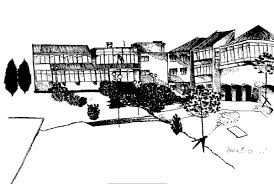 KLASA: 112-03/19-01/60URBROJ:2105-18-01/19-04Umag, 6 studenog 2019. godine       Temeljem članka 125. Zakona o odgoju i obrazovanju u osnovnoj i srednjoj školi („Narodne novine“ broj 87/08, 86/09, 92/10, 105/10, 90/11, 5/12, 16/12, 86/12, 126/12, 94/13, 152/14, 07/17, 68/18) i članka 68. Statuta Osnovne škole Marije i Line,Umag, S.E.“Marija i Lina“ Umago, ravnateljica Škole, Sanja Zakinja, prof. donosi:                                                                       ODLUKU          O NEIZBORU KANDIDATA PO NATJEČAJU ZA RADNO MJESTO UČITELJ/ICA                                    SLOVENSKOG JEZIKA I KULTURE PO MODELU C                                                                              I.Natječaj za radno mjesto učitelj/ica slovenskog jezika i kulture po Modelu C 1 izvršitelj na određeno nepuno radno vrijeme, 3 sata tjedno, objavljen je 14. listopada 2019. do 21. listopada 2019. godine na mrežnim stranicama Škole i Hrvatskog zavoda za zapošljavanje.                                                                                                                II.Ravnateljica donosi odluku o neizboru iz razloga što se na natječaj nije prijavio nijedan kandidat.                                                                            III.Natječaj za popunu upražnjenog radnog  mjesto učitelja/ice slovenskog jezika i kulture po Modelu  C će se ponoviti.                                                                           IV.Ova odluka dostavit će se Hrvatskom zavodu za zapošljavanje i objavit će se na mrežnoj stranici i oglasnoj ploči Škole.                                                                           V.Odluka stupa na snagu danom donošenja.                                                              OBRAZLOŽENJEOsnovna škola Marije i Line, Umag, S.E:“Marija i Lina“ Umago objavila je dana 14. listopada 2019. do 21. listopada 2019. godine na mrežnim stranicama Škole i Hrvatskog zavoda za zapošljavanje natječaj za zasnivanje radnog odnosa na radnom mjestu učitelja/ice slovenskog jezika i kulture po Modelu C na  određeno nepuno radno vrijeme, 3 sata tjedno za 1 izvršitelja. Na raspisani natječaj nije se prijavio nijedan kandidat iz tog razloga navedeni natječaj će se ponoviti.Slijedom navedenog, ravnateljica Osnovne škole Marije i Line, Umag, S.E.“Marija i Lina“ Umago donosi ovu Odluku.                                                                                                          Ravnateljica:                                                                                                     Sanja Zakinja, prof.DOSTAVITI:1.Hrvatski zavod za zapošljavanje2. Mrežna stranica i oglasna ploča Škole3. Pismohrana, ovdje